ПРИЛОЖЕНИЕ 5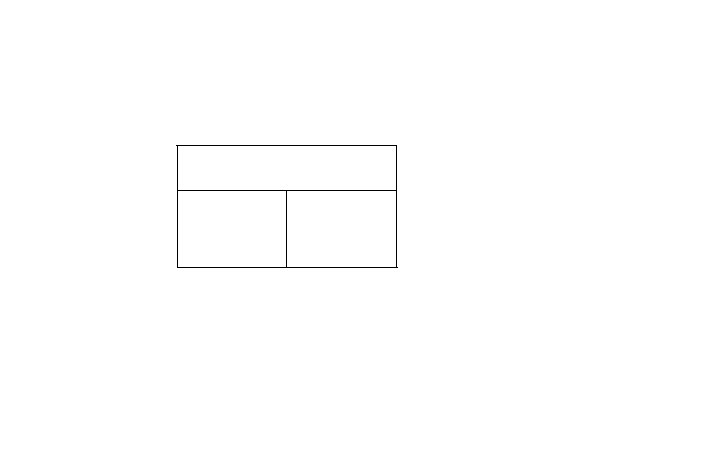 	        ЧИСЛО	Ед.	Мн.